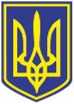                                                    Україна                     ЧОРНОМОРСЬКИЙ  МІСЬКИЙ  ГОЛОВА                            Р О З П О Р Я Д Ж Е Н Н Я __07.05.2024________                                                                                 ____68-к____Про звільненняЮлії ПЛАХТІЄНКОМіський голова							   Василь ГУЛЯЄВЗ розпорядженням ознайомлена :Копію  розпорядження отримала:ПЛАХТІЄНКОЮЛІЮМИКОЛАЇВНУ-ЗВІЛЬНИТИ з посади секретаря керівника управління освіти  Чорноморської міської ради Одеського району Одеської області 08 травня 2024 року за угодою сторін, п.1 ст. 36 КЗпП України.Бухгалтерії управління освіти Чорноморської міської ради Одеського району Одеської області  виплатити компенсацію за 43 календарних дні невикористаної відпустки.Підстава: заява Плахтієнко Ю.М., п.1 ст. 36 КЗпП України від 10.12.1971 № 322-VIII, ст.24 Закону України вiд 15.11.1996 № 504/96-ВР ”Про відпустки.